Turniej Noworoczny 2015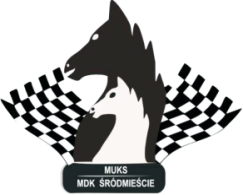 1. Organizator.         MDK Śródmieście Wrocław, MUKS MDK Śródmieście Wrocław, Waldemar Sernecki.2. Termin i miejsce rozgrywek.	Turniej odbędzie się w dniach 29-31.12.2014 w MDK Śródmieście Wrocław, ul. Dubois 5 we Wrocławiu.3. Uczestnictwo i zgłoszenia.	W turnieju może wziąć udział każdy szachista i szachistka:Grupa A - zawodniczki i zawodnicy posiadający ranking FIDE do max. 2199 Elo lub co najmniej II kat.Grupa B - zawodniczki i zawodnicy posiadający ranking PZSzach 1600.Grupa C – zawodniczki i zawodnicy posiadający ranking PZSzach 1250-1400.Grupa D - zawodniczki i zawodnicy posiadający ranking PZSzach 1000-1250.Prosimy o wcześniejsze zgłoszenia przez formularz zgłoszeniowy dostępny na stronach: www.chessarbiter.com  i www.muks-srodmiescie.pl.4. Nagrody i dodatkowe atrakcje.		a) W grupie A można zdobywać ranking FIDE. Zawodnicy, którzy zajmą miejsca 1-3 oraz najlepsza zawodniczka otrzymają pamiątkowe dyplomy oraz bony upominkowe firmy „SATURN” lub gotówkęb) Zawodnicy, którzy zajmą miejsca 1-3 w grupach B, C i D oraz najlepsza zawodniczka otrzymają pamiątkowe dyplomy oraz nagrody rzeczowe.c) Wartość nagród za poszczególne miejsca uzależniona jest od liczby startujących i zostanie podana w terminie do 30.12.2014.5. Warunki finansowe.  Wpisowe: Grupa A – 70 zł, Grupa B – 50 zł, Grupa C - 30 zł, Grupa D – 20 zł. Wpisowe zawiera opłatę klasyfikacyjno-rankingową. UWAGA! Zawodnicy i zawodniczki, którzy zgłoszą się po terminie zgłoszeń 28.12.2014 (czyli bez wcześniejszego zgłoszenia) wpłacają wpisowe o 5 zł wyższe.6. Zasady rozgrywania partii.		Wszystkie partie rozgrywane są z użyciem zegarów szachowych, a w grupach A i B z obowiązkowym zapisem posunięć (zwolnione od tego są dzieci przedszkolne i osoby niepełnosprawne).7. System rozgrywek.		Wszystkie grupy zostaną rozegrane systemem szwajcarskim.  Organizator dopuszcza możliwość rozegrania zawodów w systemie kołowym jeżeli uzasadniać to będzie liczba zawodników zgłoszonych do poszczególnych grup.
Grupa A: 5 rund, tempo 60 minut plus 30 sekund na każdy ruch dla zawodnika na partię. .
Grupy B i C : 7 rund, tempo 60 minut dla zawodnika na partię.Grupa D: 7 rund, tempo 30 minut dla zawodnika na partię. 8. Program rozgrywek.
Grupa A:		poniedziałek 29.11.2014: godz. 09:15 - 09:45 - potwierdzenie udziału w turnieju, ew. zapisy do turnieju, godz. 10:00 - I runda, godz. 14:00 - II runda
wtorek 30.12.2014:	godz. 10:00 –III runda,  godz. 14:00 – IV rundaśroda 31.12.2014:	godz. 10:00 - V runda po rundzie zakończenie zawodów

Grupy B i C:		poniedziałek 29.12.2014: godz. 09:15 - 09:45 - potwierdzenie udziału i zapisy do turnieju, godz. 10:00 - I, II, III , IV runda.
wtorek 30.12.2014: godz. 10:00 - V, VI, VII  runda, po ostatniej rundzie zakończenie zawodów.Grupa D:		poniedziałek 29.12.2014:  godz. 09:15 - 09:45 - potwierdzenie udziału i zapisy do turnieju, godz. 10:00 - I, II, III, IV, V, VI i VII runda, po ostatniej rundzie zakończenie zawodów.9. Przepisy i ocena wyników.		Obowiązują aktualne przepisy gry FIDE oraz Kodeks Szachowy. O zajętym miejscu decyduje liczba zdobytych punktów, a w przypadku ich równej ilości będzie decydować punktacja pomocnicza: średni Buchholz, Buchholz, liczba zwycięstw, średni ranking przeciwników. Dopuszczalne spóźnienie na rundę wynosi 30 minut, a w grupie D - 15 minut.10. Uwagi końcowe.		Ostateczna interpretacja komunikatu należy do organizatora.